Klasa IV30th March 2020, 31st March 2020Topic: I get up early. Wprowadzenie do czasu Present Simple.  (zapisz pod tematem lekcji)Czas Present Simple to czas teraźniejszy prosty. Używamy go do opisywania faktów, przyzwyczajeń i czynności wykonywanych regularnie.I listen to music etery day. (Codziennie słucham muzyki.)They play football on Saturdays. (Oni grają w piłkę nożną w soboty.)Zdania oznajmujące tworzymy:PODMIOT + CZASOWNIK + RESZTA ZDANIA   I walk to school. W 3 os. l. poj. (he, she, it) do czasownika dodajemy końcówkę  -s lub –esShe walks to school.Jeśli czasownik zakończony jest na –s, -ss, -sh, -ch, -o  -esgo – goeswash - washesplay – playUwaga!tidy – tidies      (jeśli czasownik zakończony jest na -y, a przed nim jest spółgłoska to yi + -ed)carry – carrieshave – has (czasownik ‘have’ odmienia się przez osoby, dla he, she, it  = has )I have a dog and a cat.  ale  He has a dog and a cat.We watch TV etery day.  ale   She watches TV etery day.Teraz poćwicz. Zeszyt ćwiczeń str. 51, ćw. 1 i 2.2nd April 2020Topic: I listen to classical music. Czas Present Simple – ćwiczenia.Przypomnij sobie wiadomości o czasie Present Simple. Przeczytaj tekst z podręcznika ze str. 82 i wypisz do zeszytu nowe słowa, które się w nim pojawiły. Skorzystaj ze słowniczka (str. 89 Lesson 6.2). Zwróć szczególną uwagę na zwroty : Come on, guys!, Seriously?, Me too.Zrób ćw. 3 i 4 ze str. 52 z zeszytu ćwiczeń i zdjęcie całej strony (zad. Z całego tygodnia) wyślij na adres: jkrasnoposka@gmail.comKlasa V30th March 2020-03-30 Topic: I was ten in 2010. Czas Past Simple i odczytywanie dat.Przypomnij sobie wiadomości o czasie Past Simple – użycie i odmiana czasownika ‘to be’ (was/were). Nasrępnie powtórz liczby 1-100.(zapisz notatkę w zeszycie)Zwykle daty odczytujemy ‘dzieląc’ je na pół:1892 – eighteen ninety-two1675 – sixteen seventy-five2011 – twenty elevenNowe stulecia1700 - seventeen hundred1400 - fourteen hundredRok 1000 +1000 – one thousand1001 – one thousand and one1008 – one thousand and eightRok 2000 +2000 – two thousand2007 – two thousand and sevenDaty z zerem na trzeciej pozycji1201 – twelve oh one ( zero zapisujemy jako ‘oh’  czyt. /ou/)1509 – fifteen oh nine1805 – eighteen oh fiveTeraz poćwicz.  Str. 46, ćw. 5 – zeszyt ćwiczeń1st April 2020, 3rd April 2020-03-30 Topic: Last Saturday I played football. Formy przeszłe czasowników regularnych. Formę przeszłą czasowników regularnych w czasie Past Simple tworzymy:czasownik + - ed/- dplay – playerask – askedlook – lookedJeśli czasownik zakończony jest na –e, wówczas dodajemy tylko –darrive – arriveddance - dancedJeśli czasownik zakończony jest na –y, które poprzedza spółgłoska to:y i + -edJeśli czasownik jest jednosylabowy i zakończony na spółgłoskę, którą poprzedza samogłoska to:stop + p + -ed =stoppedPrzeczytaj tekst na str. 82 (She asked me to babysit) i zapisz do zeszytu nowe słowa. Skorzystaj ze słowniczka na str.89 Lesson 6.2. Zwróć szczególną uwagę na zwroty :Guess what?, That was fun!, What’s new? Zrób ćw. 1 i 2 ze str. 51 z zeszytu ćwiczeń i zdjęcie wyślij na adres: jkrasnoposka@gmail.comKlasa VI30 th March 2020-03-30 Topic: He has broken the cup. Czas Present Perfect – wprowadzenie.Czasu Present Perfect używamy, gdy mówimy o:czynnościach, które rozpoczęły się w przeszłości i trwają do chwili obecnej,wydarzeniach, które miały miejsce w przeszłości, ale ich skutki są widoczne obecnie.Zdania oznajmujące tworzymy:PODMIOT + HAVE/HAS + CZASOWNIK  -ED/III SŁUPEK + RESZTA ZDANIAI have baked apples.She has made lunch.Pamiętaj! Formę przeszłą czasowników regularnych tworzymy: czasownik + -ed/-d. Jeśli czasownik jest nieregularny wówczas stosujemy Past Participle ( tzw. III słupek).Zdania przeczące tworzymy przez dodanie do czasownika HAVE/HAS przeczenia NOTShe has not( hasn’t) made lunch.	have not = haven’t	has not = hasn’tZdania pytające tworzymy przez inwersję zamieniamy miejscami PODMIOT z czasownikiem HAVE/HASHe has broken the cup.Has he broken the cup?  Yes, he has./No, he hasn’t.Podręcznik, str. 83 zad. 6Czasowniki z ramki wpisz w odpowiedniej kolumnie i dopisz brakujące formy według przykładu, który jest zamieszczony w zad.31st March 2020, 3rd April 2020-03-30Topic: We’ve bought dessert. Czas Present Perfect – ćwiczenia.Powtórz  informacje dot. Czasu Present Perfect oraz słownictwo związane z przygotowywaniem posiłków.Pamiętaj o używaniu form skróconych:I have (I’ve) been 				you have (you’ve) beenhe has (he’s) beenshe has (she’s)  beenit has (it’s) been we have (we’ve) beenyou have (you’ve) beenthey have (they’ve) been Przeczytaj tekst ze str. 82 i zapisz do zeszytu nowe słownictwo. Korzystaj ze słowniczka ze str. 89 Lesson 6.2. Zwróć szczególną uwagę na zwroty: What’s next?, Let’s have a look., I’m starving! Oraz zwroty z ćw. 9 (Serving and eating)Wykonaj zadanie 1,2 i 3 ze str. 51 – zeszyt ćw. Zdjęcie zrobionych zadań wyślij na zakończenie tygodnia na adres: jkrasnopolska@gmail.comKlasa VII30th March 2020, 1st April 2020-03-30 Topic: She’s the nicest person I know. Stopniowanie przymiotników.Stopnia wyższego używamy do porównywania dwóch osób/rzeczy/zjawiskHe’s taller than me.Stopnia najwyższego używamy by powiedzieć, że ktoś lub coś jest naj- spośród wieluShe’s the nicest person I know.Zasady tworzenia stopnia wyższego i najwyższego  przypomina poniższa tabelka.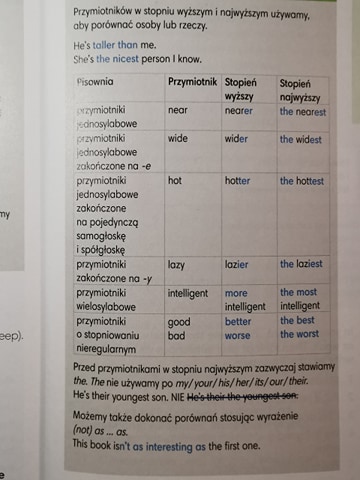 Wykonaj ćw. 1 str. 78 z zeszytu ćw. (zad. 2 dla chętnych) Pamiętaj, że porównań możemy też dokonywać stosując wyrażenie:(not) as … as = (nie) tak … jak This book is not as interesting as the first one. (Ta książka nie jest tak ciekawa jak ta pierwsza.)W zeszycie utwórz stopień wyższy i najwyższy podanych przymiotników:fateasylateexpensiveyounghappy2nd April 2020 Topic: Who invented the shopping centre? Praca z tekstem.Podręcznik str.85, ćw. 5Przetłumacz do zeszytu słownictwo z ramki. Skorzystaj ze słowniczka (str. 91 Lesson 7.3), a następnie przeczytaj tekst Who invented the shopping centre? Na podstawie informacji zawartych w tekście wykonaj zad. 5  Przeczytaj zdania i określ ich prawdziwość TRUE/FALSE/DOESN’T SAYPowtórz słownictwo związane ze sklepami i wykonaj ćw. 1 ze str. 79 (zeszyt ćwiczeń)